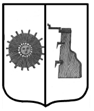 Российская Федерация	Новгородская область	Боровичский районСОВЕТ ДЕПУТАТОВ  ЖЕЛЕЗКОВСКОГО СЕЛЬСКОГО ПОСЕЛЕНИЯР Е Ш Е Н И Е17.11.2023г.   № 157д. ЖелезковоО внесении изменений в решение Совета депутатов Железковского сельского поселения от 27.10.2021 № 57 «Об утверждении Положения о муниципальном контроле на автомобильном транспорте, городском наземном электрическом транспорте и в дорожном хозяйстве на территории  Железковского сельского поселения Боровичского муниципального района Новгородской области»      В соответствии Федеральным законом от 31.07.2020 № 248-ФЗ «О государственном контроле (надзоре) и муниципальном контроле в Российской Федерации», Федеральным законом от 06.10.2003 № 131-ФЗ «Об общих принципах организации местного самоуправления в Российской Федерации»     Совет депутатов Железковского сельского поселения РЕШИЛ:    1. Внести  в решение Совета депутатов Железковского сельского поселения от 27.10.2021 № 57 «Об утверждении Положения о муниципальном контроле на автомобильном транспорте, городском наземном электрическом транспорте и в дорожном хозяйстве на территории  Железковского сельского поселения Боровичского муниципального района Новгородской области» (в ред. решения от 21.12.2021  № 72) изменения, изложив  Приложение № 2 в новой редакции:                                                                                                     Приложение 2к Положению о муниципальном контроле на автомобильном транспорте, городском наземном электрическом транспорте и в дорожном хозяйстве                                 на территории Железковского                    сельского поселенияПеречень индикаторов риска нарушения обязательных требований, проверяемых в рамках осуществления муниципального контроля на автомобильном транспорте, городском наземном электрическом транспорте и в дорожном хозяйствена территории Железковского сельского поселения1. Наличие информации об установленном факте загрязнения и (или) повреждения автомобильных дорог и дорожных сооружений на них, в том числе элементов обустройства автомобильных дорог, полос отвода автомобильных дорог, придорожных полос автомобильных дорог местного значения;2. Наличие информации об установленном факте несоответствия автомобильной дороги и (или) дорожного сооружения после проведения их строительства, реконструкции, капитального ремонта, ремонта и содержания, обязательным требованиям;3. Наличие информации об установленном факте нарушении обязательных требований при производстве дорожных работ.         4. Отсутствие у Администрации сельского поселения  сведений о подписании акта приема-передачи выполненных работ по восстановлению автомобильной дороги, являющейся объектом контроля, по истечении 30 дней с даты окончания срока, установленного в разрешении на проведение земляных работ.     2. Опубликовать решение в бюллетене «Официальный вестник Железковского сельского поселения» и разместить на официальном сайте Администрации сельского поселения в информационно-телекоммуникационной сети «Интернет».Глава сельского поселения                                              Т. А. Долотова